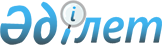 Об образовании избирательных участков по Целиноградскому району
					
			Утративший силу
			
			
		
					Решение акима Целиноградского района Акмолинской области от 24 ноября 2015 года № 14. Зарегистрировано Департаментом юстиции Акмолинской области 26 ноября 2015 года № 5079. Утратило силу - решением акима Целиноградского района Акмолинской области от 5 декабря 2018 года № 7.
      Сноска. Утратило силу решением акима Целиноградского района Акмолинской области от 05.12.2018 № 7(вводится в действие со дня официального опубликования).

      Примечание РЦПИ.

      В тексте документа сохранена пунктуация и орфография оригинала.
      В соответствии с пунктом 1 статьи 23 Конституционного Закона Республики Казахстан от 28 сентября 1995 года "О выборах в Республике Казахстан", пунктом 2 статьи 33 Закона Республики Казахстан от 23 января 2001 года "О местном государственном управлении и самоуправлении в Республике Казахстан", аким Целиноградского района РЕШИЛ:
      1. Образовать избирательные участки на территории Целиноградского района согласно приложению.
      2. Ответственность за исполнение данного решения возложить на руководителя аппарата акима района Ахметова Т.О.
      3. Признать утратившим силу решение акима Целиноградского района "Об образовании избирательных участков по Целиноградскому району" от 18 марта 2014 года № 5 (зарегистрировано в Реестре государственной регистрации нормативных правовых актов № 4083, опубликовано в районных газетах "Вести Акмола", "Ақмол ақпараты" 18 апреля 2014 года).
      4. Настоящее решение вступает в силу со дня государственной регистрации в Департаменте юстиции Акмолинской области и вводится в действие со дня официального опубликования.
      "СОГЛАСОВАНО"
      "24" 11 2015 год Избирательные участки на территории Целиноградского района
      Сноска. Приложение - в редакции решения акима Целиноградского района Акмолинской области от 18.03.2017 № 2 (вводится в действие со дня официального опубликования); с изменениями, внесенными решением акима Целиноградского района Акмолинской области от 13.07.2018 № 6 (вводится в действие со дня официального опубликования).
					© 2012. РГП на ПХВ «Институт законодательства и правовой информации Республики Казахстан» Министерства юстиции Республики Казахстан
				
      М.Таткеев

      Председатель
Целиноградской районной
избирательной комиссии

А.Х.Абушев
Приложение
к решению акима
Целиноградского района
№ 14 от "24" ноября 2015 года
1.
Избирательный участок № 651, село Косшы, улица Гани Абсагитова, 7, Косшынская средняя школа № 1 имени Рахымжана Кошкарбаева,

границы:

коттеджный городок Нура Ишим "9" - 1/1, 1В, 2/1, 3, 3/1, 4, 5, 5Б, 6, 6/1, 6Б, 8, 8Б, 9А, 9Б, 10А, 11\1, 11В, 12\1, 12В, 13, 13Б, 14, 16, 17, 18, 19, 20А, 21Б, 22, 23, 24, 28Б, 29, 29А, 29Б, 29В, 30, 30Б, 30В, 31, 33, 34, 36А, 38, 38А, 39, 40, 41Б, 41В, 42, 42Б, 42В, 43, 43Б, 43В, 44, 44Б, 44В, 45, 46А, 47, 47А, 54, 62;

улица Абая Кунанбаева - 1, 1\1, 1А, 1Б, 1В, 2, 2\1, 2А, 3, 3А, 3Б, 4, 5, 6А, 6Б, 8, 9, 10А, 11, 12, 12А, 12Б, 13, 17, 23, 27, 29;

улица Абылайхана - 1, 2, 3, 4, 5, 6, 7, 8, 9, 10, 11, 12, 13, 14, 15, 16, 17, 18, 19, 20, 21, 22, 23, 24, 25, 26, 27, 28, 29, 30; 

улица Азаттык - 1, 2, 3, 3А, 4, 5, 6, 7, 8, 9, 10, 11, 12, 13, 14, 15, 16, 17, 18, 19, 20, 21, 22, 23, 24, 25, 26, 27, 28, 29, 30, 31, 33, 39А, 45;

улица Айтеке би - 2, 2А, 2Б, 2Г, 3, 8, 9, 11, 12, 13, 17, 22, 23, 24, 25, 26, 29, 31, 33А, 51, 54А;

улица Акана сери - 1, 3, 5, 6, 7, 8, 9, 10, 11, 12, 13, 14, 16, 17, 18, 19, 20, 22, 23, 24, 25, 26, 28, 30, 31, 31А, 32, 33, 34, 35, 36, 37, 38, 39, 40, 41, 42, 43, 44, 45, 45А, 46, 47, 48, 49, 50, 50А, 51, 52, 52/1, 52А, 53, 54, 57, 58, 59, 61, 63, 66, 67А, 68, 70, 79, 81, 87, 109, 119, 351;

улица Акжайык - 1, 2, 2\3, 2А, 3, 4, 5, 6, 7, 8, 9, 10, 11, 12, 13, 14, 15, 16, 17, 18, 19, 20, 21, 22, 23, 24, 25, 26, 27, 28, 2\1, 28А, 31, 33, 35, 37, 39, 41, 45, 49, 53, 53А, 59, 59А, 65А;

улица Алиби Жангельдина - 1, 1\3, 2, 2А, 2Б, 2В, 3, 4, 4А, 4Б, 4Г, 4Д, 7, 8, 10, 10А, 10Б, 25А, 38;

улица Алии Молдагуловой - 5;

улица Аль-Фараби - 2, 8\1, 9, 11, 12, 13, 14, 14А, 14Б, 17, 23, 27, 29, 31, 35;

улица Амангельды Иманова - 1, 2, 2\1, 2А, 3, 5, 6, 7, 7А, 9, 10, 11, 15, 17, 18, 19, 21, 22, 23, 25, 27, 28, 29, 30, 31, 32, 34, 35, 36, 37, 37Б, 38, 38А, 40, 41, 43, 45, 46, 47, 48, 49, 54, 57, 60, 61, 63, 64, 67, 71, 75, 84, 76; 

улица Асенбай Калкабекулы - 1, 2, 3, 4, 5, 6, 7, 7\2, 8, 10, 11, 11\1, 12, 14, 16, 16А, 20, 20\1, 21, 22, 23;

улица Бауыржан Момышулы - 1, 2, 3, 4, 5, 6, 7, 8, 9, 9А, 10, 10А, 11, 12, 13, 14, 15, 16, 17, 18, 19, 20, 21, 22, 23, 24, 25, 26, 27, 28, 29, 30, 32, 36, 36А, 37, 38, 39, 39А, 39Б, 40, 44А, 47, 47А, 49, 50, 52, 54, 56, 56А, 74;

улица Баян-сулу - 1, 2, 3, 4, 5, 6, 7, 8, 9, 10, 11, 12, 13, 14, 15, 16, 17, 18, 19, 20, 21, 22, 23, 24, 25, 26, 27, 28, 29, 30, 85;

улица Бейбитшилик - 1, 2, 3, 4, 5, 6, 7, 8, 9, 10, 11, 12, 13, 14, 15, 16, 17, 18, 19, 20, 21, 22, 23, 24, 25, 26, 27, 28, 29, 30; 

улица Береке - 3, 4, 5, 6, 7, 8, 9;

улица Богенбай батыра - 2А, 3, 4, 5, 6, 7, 8, 9, 10, 11, 12, 12А, 13, 14, 14А, 15, 16, 17, 18, 19, 20, 20А, 21, 22, 22А, 24; 

улица Гани Абсагитова - 2, 6, 7; 

улица Гарифулла Амансугурова - 1, 2, 3, 4, 5, 5А, 6, 6Б, 7, 7А, 8, 8А, 9, 10, 11, 12, 16, 17, 18, 18А, 19, 20, 21, 22, 23; 

VIP городок - 4, 5, 11, 16Б, 40Б, 370, 401, 402;

улица Тоганас батыра - 1, 2, 2\1, 2\2, 4, 5, 7, 7\1, 8, 13, 13\1, 14, 16, 16\1, 17, 17\1, 18, 18\1, 19, 19\1, 19\2, 20, 21, 23, 23\2, 24, 25, 26, 27, 27\2, 28, 28\2, 30, 31, 33, 34, 34\2, 35, 36, 36\2, 38, 38\1, 40, 42, 42А, 43, 44, 44\1, 46, 47, 48, 48А, 49, 50, 51, 52, 52\1, 52\2, 52\3, 53, 55; 

улица Даулеткерей - 1, 1А, 2, 3, 4, 4А, 6, 6А, 7, 7А, 8;

улица Динмухаммед Кунаева - 1, 2, 3, 4, 5, 6, 6А, 7, 8, 9, 10, 12, 14, 16, 18, 20, 22, 22А;

улица Дорожная - 1, 1\1, 1А, 3, 4\1, 4А, 4Б, 5, 6, 6А, 6Б, 8, 10, 13, 16, 17, 20, 26, 28\1, 34, 35, 45, 48;

улица Достык - 3, 5, 8, 13, 18, 19, 24, 30, 42; 

улица Егемендык - 1, 2, 3, 4, 5, 6, 7, 8, 9, 10, 11, 12, 13, 14, 15, 16, 17, 18, 19, 20, 21, 22, 23, 24, 25, 26, 27, 28, 29, 30, 40, 44А; 

улица Жамбыл Жабаева - 1, 2, 2Б, 3, 4, 5, 6, 6А, 9, 11, 13, 15, 17, 18, 19, 21, 25, 26, 27, 27А, 28, 29, 30, 31, 37, 37А, 39, 41, 43, 47А, 52, 53, 55, 57, 63, 65, 69, 73, 85;

улица Желтоксан - 1, 1\1, 1В, 2, 3, 4, 5, 6, 6А, 7, 8, 9, 11, 12, 13, 14, 14А, 15, 16, 17, 18, 19, 20, 23, 24, 25, 26, 27, 28, 29, 30, 31, 32, 33, 38А, 39, 43, 44А, 44Б, 46, 48, 52, 54, 55, 56А, 58, 62, 64, 66А;

улица Женис - 1, 1А, 2, 3;

улица Жолмагамбет Калиева - 1, 3, 5, 6, 7, 8, 10, 11, 12, 13, 16, 19, 20, 21, 22, 23, 24; 

улица Ыбырай Алтынсарина - 2, 3;

улица Ахмета Байтурсынова - 1, 1Б, 2А, 3, 4, 6, 7, 8, 9, 11, 11А, 12, 13, 14, 14А, 15, 16, 17, 18, 19, 20, 21, 22, 23, 25, 27, 28А, 30, 39, 40, 47, 54, 60;

улица Мыржакыпа Дулатова - 1, 1А, 2, 3, 4, 5, 5А, 6, 7, 8, 9, 10, 11, 12, 12\1, 13, 13А, 14, 15, 16, 18, 20, 22, 24, 26;

улица Интернациональная - 1, 1/1, 1/А, 1Б, 2, 4, 4/4, 4А, 5, 5/5, 6, 6\6, 14, 30А, 33А, 121А;

улица Исатай Тайманулы - 2Б, 4, 4А, 6, 8, 10, 11, 14А, 15, 16, 16\1, 22, 25А, 28;

улица Кабанбай батыра - 1, 3, 4, 6, 7, 8, 9, 10, 12, 14, 17;

улица Казыбек би - 2, 3, 4, 5, 9, 10, 12, 13, 14, 16, 18, 19, 21, 23, 25, 27, 29, 31, 38, 48, 50;

улица Касым Кайсенова - 1, 3, 5, 11;

улица Керей хана - 1, 2, 3, 4А, 6, 7, 7А, 8, 10, 10А;

улица Кожа Ахмет Яссауи - 2, 2\1, 4, 5, 6, 8, 9, 10, 11;

улица Козы Корпеш - 19;

улица Коркыт ата - 1, 2, 2А, 6, 7, 7\1, 9В, 11А, 12, 13, 14, 15, 16, 17, 17А, 19, 20, 20А, 22, 24, 29, 38, 42, 42А, 44, 50, 68;

улица Малика Габдуллина - 1, 3, 4, 5, 6, 7, 7А, 8, 8А, 9, 10, 13, 14, 15, 16, 17, 18, 19, 20, 21, 23, 25, 26, 27, 28, 30, 32, 33, 34, 36, 37А, 40, 41, 42, 44, 45, 46, 47, 48, 51, 52, 54, 55, 57, 79, 85\1;

улица Маншук Маметовой - 2, 4, 5, 6, 7, 8, 12, 1;

улица Махамбет Утемисулы - 1, 2, 3, 4, 5, 6, 7, 8, 9, 10, 11, 12, 14, 15, 16, 17, 18, 19, 20, 21, 22, 23, 24, 25, 27, 28, 29, 30;

улица Мукагали Макатаева - 1, 2, 2А, 3, 4, 5, 7, 8, 9, 10, 11, 12, 13, 14, 15, 16, 17, 18, 19, 20, 21, 22, 23, 24, 25, 26, 27, 28, 29, 30А, 33, 33А, 36, 36А, 38, 39, 42, 43, 45А, 46, 47, 48, 49, 50, 51, 55А, 56, 58А, 60, 61, 62, 66, 66А, 67, 69, 71, 73, 74, 76, 78;

улица Мухтар Ауезова - 1, 2, 3, 4, 5, 6, 7, 8, 9, 10, 12, 28;

улица Набережная -1, 1\1, 2, 2А, 3, 3А, 6, 6А, 8, 9, 10, 11, 12, 12\6, 12А, 13, 14, 14А, 15, 15\1, 16, 17, 17Б, 18, 19, 19А, 20, 20\1, 21, 22, 24, 25, 25А, 26, 27, 28, 29, 30, 31, 33, 34, 36А, 37, 40, 46, 50;

улица Наурызбай батыра - 1, 2, 3, 4, 5, 6, 7, 7А, 8, 9, 10, 14;

улица Баубек батыра - 1, 2, 3, 4, 5, 5А, 7, 11, 13, 17А, 19; 

улица Нура - 3, 5, 7, 9, 15, 31, 37, 43, 51, 55, 55\1, 65, 67, 68;

район VIP городка - 4, 5, 12Б, 16Б, 18Б, 19Б, 23Б, 25Б, 29, 29Б, 30, 37Б, 40Б, 47, 50Б, 51, 54Б, 55, 55Б, 56, 59\2, 62, 100Б, 101Б, 144\1, 325, 329, 369, 370, 378, 380, 404, 405, 412, 422, 440, 3021;

район племенной станции - 1, 10, 16, 19, 29, 30, 32, 36, 37, 39, 42, 43, 44, 48, 50, 56, 57, 58/1, 60;

улица Райымбек батыра - 1, 6, 7, 9, 10;

улица Республика - 1, 1А, 1В, 1Д, 2, 2\1, 2\2, 2Б, 2Д, 3, 5Б, 6\1, 7, 7\1, 7А, 7Б, 7Г, 7Д, 8, 8\1, 10, 11Б, 12, 16, 16\4, 16АБВ, 18, 18А, 18Б, 20, 22, 23, 24, 25, 26, 26\3, 30, 32, 34, 36, 36А, 39, 40, 42, 46, 48, 50А, 52, 54, 58, 62, 64; 

улица Сабита Муканова - 3, 4, 5, 22;

улица Сакена Сейфуллина - 1, 2, 3, 4, 5, 6, 7, 8, 9, 9А, 10, 11, 12, 13, 14, 15, 16, 17, 18, 19, 20, 22, 22А, 25, 27А, 29, 29А, 33, 34, 34А, 36, 39, 41, 42, 47, 50А, 51, 53, 53А, 54, 55А, 55Б, 56, 57, 61, 66, 69А;

улица Саркырама - 1, 2, 2\1, 2А, 2Г, 3, 3В, 4, 6, 8, 8А, 9, 10, 11, 13, 13А, 15, 16, 17, 19, 20, 21, 22, 23, 23А, 24, 24А, 25, 26, 28, 28А, 30, 31, 32, 33, 34, 35, 36, 36А, 37, 38, 41, 45;

улица Суюнбая - 1, 2, 4, 6, 7, 8, 9, 12, 13, 14, 15, 16, 16А, 18, 19, 20, 21, 22, 23, 24, 25, 26, 27А, 29А, 30, 30\1, 31, 32, 33, 34, 35, 38, 39, 40, 41, 42, 43, 45, 46, 48, 49, 50, 52, 53, 55, 57, 58, 59, 60, 61, 62, 63, 63А, 64, 68, 68А, 69, 72, 73, 76, 78, 80, 82, 100, 106, 110, 114, 116, 120;

улица Султан Бейбарыса - 1, 1А, 2, 2А, 3, 6, 7, 8, 9, 10, 13, 15, 17, 18, 21, 21А, 22, 23, 24, 26;

улица Тауелсиздик - 4, 5, 6, 8, 9, 10, 11, 12, 13, 16, 17, 19, 20, 21, 23, 24, 31, 34, 35, 36, 37А, 37Б, 39, 40, 42, 42А, 44, 44А, 46, 48, 49, 51, 56, 60, 60А, 62;

улица Толе би - 1, 3, 4, 5, 6, 7, 9, 10, 11, 12, 13, 14, 15, 17, 19, 21, 22, 23, 25, 26, 27, 28, 29, 30, 31;

улица Турара Рыскулова - 1, 1А, 2, 2\1, 2А, 5, 6, 7, 11, 14, 15, 16, 19, 22, 26, 27, 27А, 28А, 29А, 30, 31, 31А, 32, 33, 34, 35, 35А, 36, 37, 46;

улица Хакназар хана - 1, 2, 3, 4, 5, 6, 7, 10;

улица Центральная - 13, 14, 15, 15А, 18, 21, 22, 29, 31, 32, 40, 40\1, 42, 42\1;

улица Шакен Айманова - 1, 1А, 4, 6, 10, 13, 16, 20, 21, 22, 23, 24, 24А, 25, 26А, 27, 37, 57;

улица Школьная - 1, 1\1, 4, 5;

улица Шокана Уалиханова - 1, 2, 3, 4, 5, 6, 7, 8, 9, 10, 11, 11А, 12, 13, 13А, 14, 14А, 15, 16, 17, 18, 19, 20, 21, 22, 23, 24, 24\1, 24Б, 25, 26, 27, 28, 29, 30, 31А, 32, 33, 34, 36А, 37А, 38, 40, 42, 44, 45, 46, 46А, 48, 49, 49А, 54, 56, 58, 59, 60, 61, 62, 64, 65, 65А, 68, 70, 71, 75, 78, 82, 86;

улица Шырак - 1А, 2, 2А, 6, 8, 11, 15А, 15Б, 21, 22, 25, 26А, 27, 27А, 28, 31, 32, 33, 36, 50;

5 квартал - 29, 32;

микрорайон - 1, 2, 2А, 3, 3А, 4, 4А, 5, 5А, 5Б, 6, 7, 7А, 16, 17, 18, 19, 20, 21, 23.
2.
Избирательный участок № 652, село Кызыл суат, основная школа № 39,

границы:

село Кызыл суат.
3.
Избирательный участок № 653, село Шубар, улица Степная, 19, основная школа № 37,

границы:

село Шубар. 
4.
Избирательный участок № 654, село Малотимофеевка, улица Мира, Малотимофеевское медико-социальное учреждение для престарелых и инвалидов общего типа,

границы:

село Малотимофеевка.
5.
Избирательный участок № 655, село Акмол, улица Гагарина, 12, районный Дом культуры,

границы:

улица Черемушки - 1, 2, 3, 4, 5, 6, 7А, 9, 10, 11, 12, 13, 14, 21;

улица Приозерная - 1, 2, 3, 4, 5, 6, 7, 8, 9, 10, 11, 12, 13, 14, 15, 16, 17, 18, 19, 20, 21, 22, 23, 24, 25, 26, 28, 29;

улица Степная - 1, 2, 3, 4, 5, 6, 7, 8, 9, 10, 11, 12, 13, 14, 15, 16, 17, 18, 19, 20, 22, 24, 27, 28, 29, 31, 32, 33, 35;

микрорайон - 2, 3, 4.
6.
Избирательный участок № 656, село Приречное, улица Ыбырая Алтынсарина, 40, средняя школа № 22,

границы:

село Приречное.
7.
Избирательный участок № 657, село Антоновка, улица Динмухаммед Кунаева, основная школа № 23,

границы:

село Антоновка.
8.
Избирательный участок № 658, село Софиевка, улица Ленина, 35, средняя школа № 21,

границы:

село Софиевка.
9.
Избирательный участок № 659, село Коянды, улица Аль-Фараби, Кояндинская средняя школа,

границы:

село Коянды.
10.
Избирательный участок № 660, село Талапкер, улица Мухтар Ауезова, 23, средняя школа № 3,

границы:

село Талапкер.
11.
Избирательный участок № 661, село Кажымукан, улица Мунайтпасова, 35, основная школа № 4,

границы:

село Кажымукан.
12.
Избирательный участок № 662, село Максимовка, улица 50 лет ВЛКСМ, 5Б, средняя школа № 9,

границы:

село Максимовка.
13.
Избирательный участок № 663, село Тонкерис, улица Школьная,1, средняя школа № 12,

границы:

село Тонкерис.
14.
Избирательный участок № 664, село Семеновка, улица Дружбы, 17, контора товарищества с ограниченной ответственностью "Семеновка",

границы:

село Семеновка.
15.
Избирательный участок № 665, село Фарфоровый, улица Парасат, 12, средняя школа № 10,

границы:

село Фарфоровый.
16.
Избирательный участок № 666, станция Разъезд № 96, улица Жайын, 11, Астанинская дистанция сигнализации связи,

границы:

станция Разъезд № 96.
17.
Избирательный участок № 667, станция Жайнак, улица Жастар, 20, здание табельной "Қазақстан темір жолы",

границы:

станция Жайнак.
18.
Избирательный участок № 668, станция Косчеку, улица Алтынсарина, 6, основная школа № 13,

границы:

станция Косчеку.
19.
Избирательный участок № 669, станция Тастак, улица Астык, 11, начальная школа № 16,

границы:

станция Тастак.
20.
Избирательный участок № 670, село Тасты, улица Революционная, 19, средняя школа № 14,

границы:

село Тасты.
21.
Избирательный участок № 671, село Акмечеть, улица Школьная, 1, средняя школа № 15,

границы:

село Акмечеть.
22.
Избирательный участок № 672, село Родина, улица Школьная, 1, Дом культуры, 

границы:

село Родина.
23.
Избирательный участок № 673, село Зеленый Гай, улица Самал, 2, контора,

границы:

село Зеленый Гай
24.
Избирательный участок № 674, село Садовое, улица Тауелсиздик, 19, сельский клуб,

границы:

село Садовое
25.
Избирательный участок № 675, село Новоишимка, улица Школьная, 8, средняя школа № 32,

границы:

село Новоишимка.
26.
Избирательный участок № 676, село Мортык, улица Абая, 7, сельский клуб, 

границы:

село Мортык.
27.
Избирательный участок № 677, село Жана Жайнак, улица Мира, средняя школа № 49,

границы:

село Жана Жайнак.
28.
Избирательный участок № 678, село Раздольное, улица Алтынсарина, 27, начальная школа № 50,

границы:

село Раздольное.
29.
Избирательный участок № 679, село Нуресиль, улица Кажымукана, 2А, Дом Культуры,

границы:

село Нуресиль.
30.
Избирательный участок № 680, село Караоткель, улица Кенесары хан, 2Д, средняя школа № 2,

границы:

село Караоткель.
31.
Избирательный участок № 681, село Каражар, улица Алкей Маргулана, 185, начальная школа № 8,

границы:

село Каражар.
32.
Избирательный участок № 682, село Жанажол, улица Куанышбаева, 15, основная школа № 7,

границы:

село Жанажол.
33.
Избирательный участок № 683, село Акмол, улица Гагарина, 1, средняя школа № 5, 

границы:

улица Гагарина - 1, 3, 4, 5, 6, 7, 8, 9, 10, 11, 13, 15; 

улица Шайкена Исенова - 1, 2, 3, 4, 5, 6, 7, 8, 9, 10, 11, 12, 13, 14, 15, 16, 17, 18, 19, 20, 21, 22, 23, 24, 25, 26, 27, 28, 29, 30, 31, 32, 33, 34, 35, 36, 37, 38, 40, 41, 42, 43, 44, 45, 46, 47, 48, 49, 50, 51, 52, 53, 54, 55, 56, 57, 58, 59, 60, 61, 62, 63, 64, 65, 66, 67, 68, 69, 70, 71, 72, 74, 76, 78, 82, 84, 86, 87;

улица 9 лет Пятилетки - 1, 2, 3, 4, 5, 6, 7, 8, 9, 10, 11, 12, 13, 14, 15, 16, 17, 18, 24;

улица ИПС - 1, 3, 4, 5, 6;

улица Элеваторная - 1, 2, 3, 4, 5, 6, 7, 9, 10, 14, 18;

микрорайон Бакыт - 1, 2, 3, 4, 5, 6, 7, 8;

улица Линейная - 1, 2, 3, 4; 

микрорайон - 1.
34.
Избирательный участок № 684, село Отемис, улица Борташ, сельский клуб, 

границы:

село Отемис.
35.
Избирательный участок № 685, село Бирлик, улица Орталык, 3, начальная школа № 28,

границы:

село Бирлик.
36.
Избирательный участок № 686, село Оразак, улица Аубакирова, 2, средняя школа № 27,

границы:

село Оразак.
37.
Избирательный участок № 687, село Шалкар, улица Иманбаева, 2, Шалкарская средняя школа,

границы:

село Шалкар.
38.
Избирательный участок № 688, село Каратомар, улица Нурпеисова, основная школа № 30,

границы:

село Каратомар.
39.
Избирательный участок № 689, село Отаутускен, улица Калдаякова, 13/1, начальная школа № 31,

границы:

село Отаутускен.
40.
Избирательный участок № 690, село Маншук, улица Мира, 5, средняя школа № 26, 

границы:

село Маншук.
41.
Избирательный участок № 691, село Жалгызкудук, улица Давид Вильгельмовича Бурбаха, 42, Жалгизкудукская средняя школа № 24,

границы:

село Жалгызкудук.
42.
Избирательный участок № 692, село Красноярка, улица Победы, 26/А, средняя школа № 25,

границы:

село Красноярка.
43.
Избирательный участок № 693, село Сарыколь, улица Мира, 22, основная школа № 47,

границы:

село Сарыколь.
44.
Избирательный участок № 694, село Шнет, улица Конаева, 6, основная школа № 45, 

границы:

село Шнет.
45.
Избирательный участок № 695, село Рахымжан Кошкарбаева, улица Бейбитшилик, 53, средняя школа № 43,

границы:

село Рахымжан Кошкарбаева
46.
Избирательный участок № 696, село Преображенка, улица Нура, 32, офис товарищества с ограниченной ответственностью "Преображенка", 

границы:

село Преображенка.
47.
Избирательный участок № 697, село Аганас, улица Ынтымак, 25, основная школа № 44,

границы:

село Аганас.
48.
Избирательный участок № 698, село Кабанбай батыра, улица Бирлик, 1 А, Дом Культуры,

границы:

село Кабанбай батыра
49.
Избирательный участок № 699, село Кызылжар, улица Бейбитшилик, 21, Кызылжарская средняя школа,

границы:

село Кызылжар.
50.
Избирательный участок № 700, село Сарыадыр, улица Орталық, 10, контора товарищества с ограниченной ответственностью "Нура",

границы:

село Сарыадыр.
51.
Избирательный участок № 701, село Нура, улица Орталық, 14, контора товарищества с ограниченной ответственностью "Нура",

границы:

село Нура.
52.
Избирательный участок № 702, село Тайтобе, улица Рахымжан Кошкарбаева, средняя школа,

границы:

село Тайтобе.
53.
Избирательный участок № 811, село Косшы, жилой комплекс "Лесная поляна", 18/1, средняя школа № 2,

границы:

жилой комплекс "Лесная поляна" - 1, 2, 3, 4, 5, 6, 7, 8, 9, 10, 11, 12, 13, 13/1, 14, 14/1, 14/2, 15, 16, 17, 18, 19, 20, 21, 22, 23, 24, 25, 26, 27, 28;

микрорайон "Алтын дала" - 1, 2.